260/20261/20262/20263/20264/20265/20266/20267/20268/20269/20270/20271/20272/20273/20Mineral Titles Act 2010Mineral Titles Act 2010NOTICE OF LAND CEASING TO BE A MINERAL TITLE AREANOTICE OF LAND CEASING TO BE A MINERAL TITLE AREATitle Type and Number:Extractive Mineral Lease (Northern) 52Area ceased on:13 August 2020Area:16.00 HectareLocality:KOOLPINYAHName of Applicants(s)Holder(s):100% ELITE INTERIORS NT PTY LTD [ACN. 153 658 514]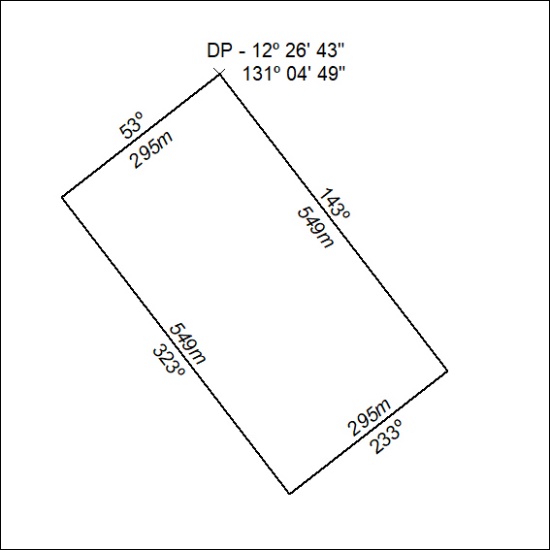 Mineral Titles Act 2010Mineral Titles Act 2010NOTICE OF LAND CEASING TO BE A MINERAL TITLE AREANOTICE OF LAND CEASING TO BE A MINERAL TITLE AREATitle Type and Number:Extractive Mineral Lease (Northern) 53Area ceased on:13 August 2020Area:15.00 HectareLocality:KOOLPINYAHName of Applicants(s)Holder(s):100% ELITE INTERIORS NT PTY LTD [ACN. 153 658 514]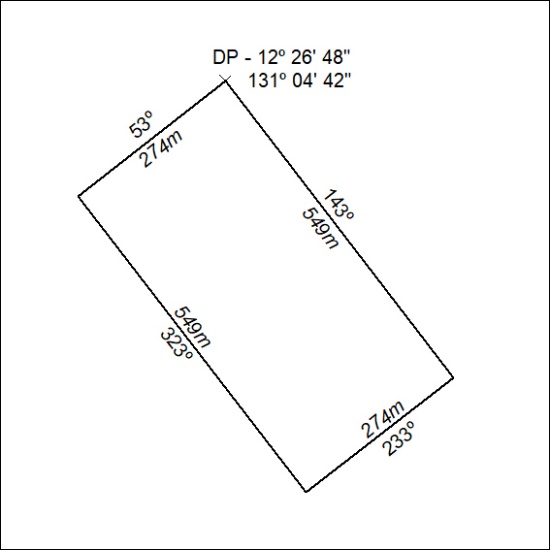 Mineral Titles Act 2010Mineral Titles Act 2010NOTICE OF LAND CEASING TO BE A MINERAL TITLE AREANOTICE OF LAND CEASING TO BE A MINERAL TITLE AREATitle Type and Number:Extractive Mineral Lease 24626Area ceased on:13 August 2020Area:8.00 HectareLocality:KOOLPINYAHName of Applicants(s)Holder(s):100% ELITE INTERIORS NT PTY LTD [ACN. 153 658 514]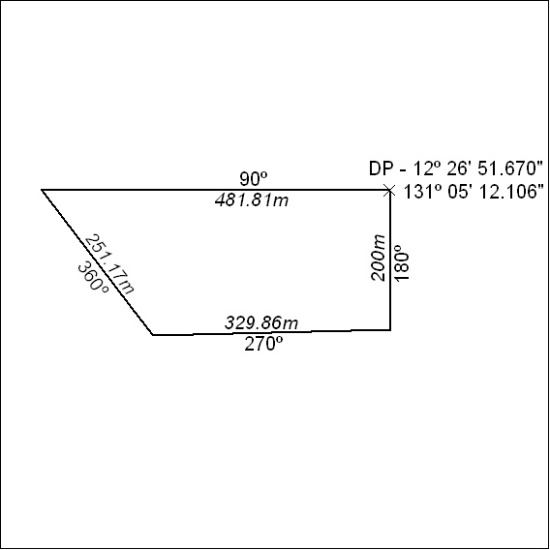 Mineral Titles Act 2010Mineral Titles Act 2010NOTICE OF LAND CEASING TO BE A MINERAL TITLE AREANOTICE OF LAND CEASING TO BE A MINERAL TITLE AREATitle Type and Number:Extractive Mineral Lease 29506Area ceased on:13 August 2020Area:15.00 HectareLocality:KOOLPINYAHName of Applicants(s)Holder(s):100% ELITE INTERIORS NT PTY LTD [ACN. 153 658 514]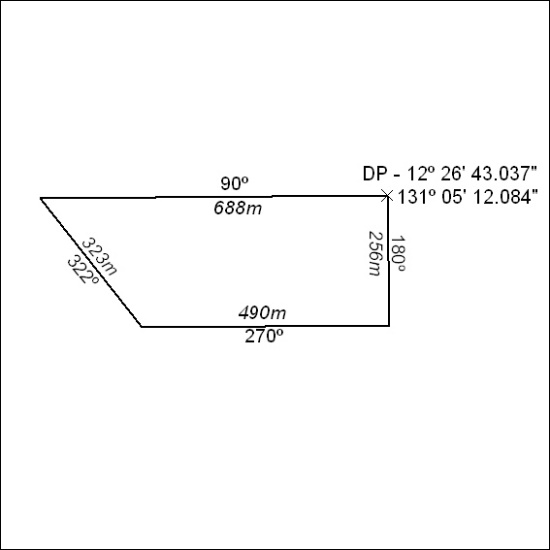 Mineral Titles Act 2010Mineral Titles Act 2010NOTICE OF LAND CEASING TO BE A MINERAL TITLE AREANOTICE OF LAND CEASING TO BE A MINERAL TITLE AREATitle Type and Number:Extractive Mineral Lease 30140Area ceased on:13 August 2020Area:5.00 HectareLocality:KOOLPINYAHName of Applicants(s)Holder(s):100% ELITE INTERIORS NT PTY LTD [ACN. 153 658 514]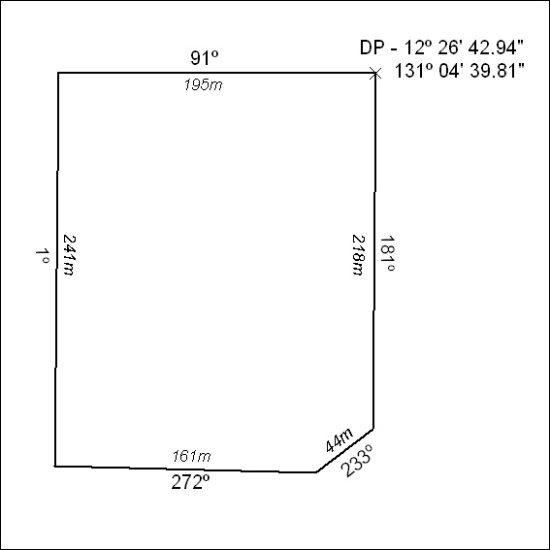 Mineral Titles Act 2010Mineral Titles Act 2010NOTICE OF LAND CEASING TO BE A MINERAL TITLE AREANOTICE OF LAND CEASING TO BE A MINERAL TITLE AREATitle Type and Number:Extractive Mineral Lease 30141Area ceased on:13 August 2020Area:32.00 HectareLocality:KOOLPINYAHName of Applicants(s)Holder(s):100% ELITE INTERIORS NT PTY LTD [ACN. 153 658 514]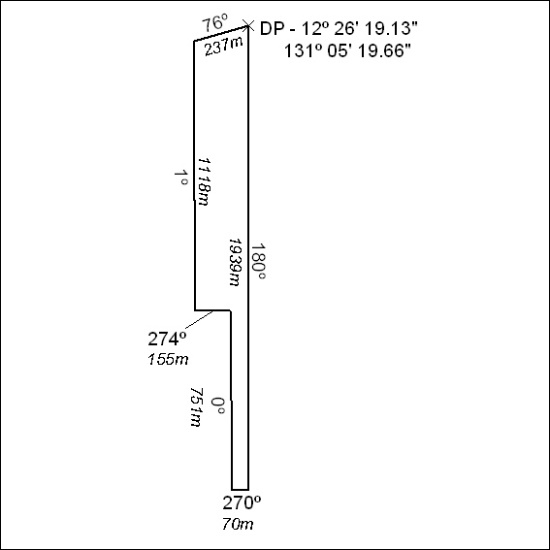 Mineral Titles Act 2010Mineral Titles Act 2010NOTICE OF LAND CEASING TO BE A MINERAL TITLE AREANOTICE OF LAND CEASING TO BE A MINERAL TITLE AREATitle Type and Number:Extractive Mineral Lease 30142Area ceased on:13 August 2020Area:57.00 HectareLocality:KOOLPINYAHName of Applicants(s)Holder(s):100% ELITE INTERIORS NT PTY LTD [ACN. 153 658 514]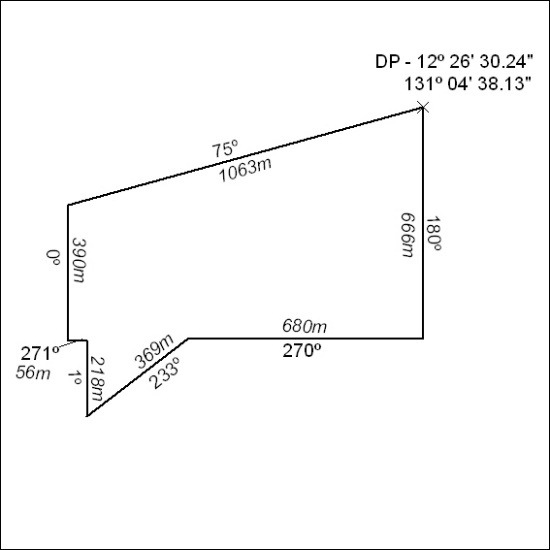 Mineral Titles Act 2010Mineral Titles Act 2010NOTICE OF LAND CEASING TO BE A MINERAL TITLE AREANOTICE OF LAND CEASING TO BE A MINERAL TITLE AREATitle Type and Number:Extractive Mineral Lease 30143Area ceased on:13 August 2020Area:14.00 HectareLocality:KOOLPINYAHName of Applicants(s)Holder(s):100% ELITE INTERIORS NT PTY LTD [ACN. 153 658 514]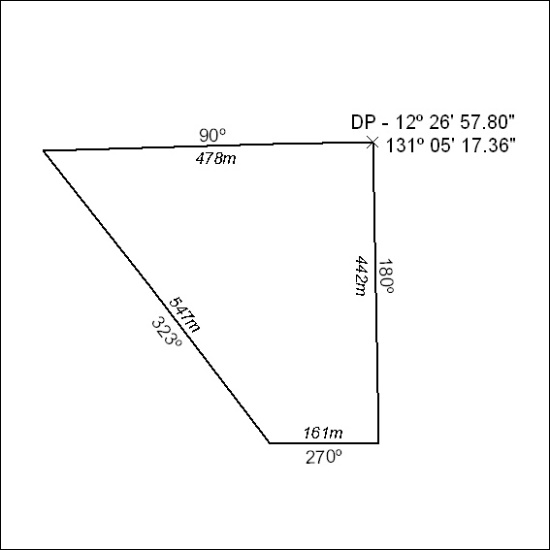 Mineral Titles Act 2010Mineral Titles Act 2010NOTICE OF LAND CEASING TO BE A MINERAL TITLE AREANOTICE OF LAND CEASING TO BE A MINERAL TITLE AREATitle Type and Number:Extractive Mineral Permit (Northern) 1166Area ceased on:13 August 2020Area:5.00 HectareLocality:KOOLPINYAHName of Applicants(s)Holder(s):100% ELITE INTERIORS NT PTY LTD [ACN. 153 658 514]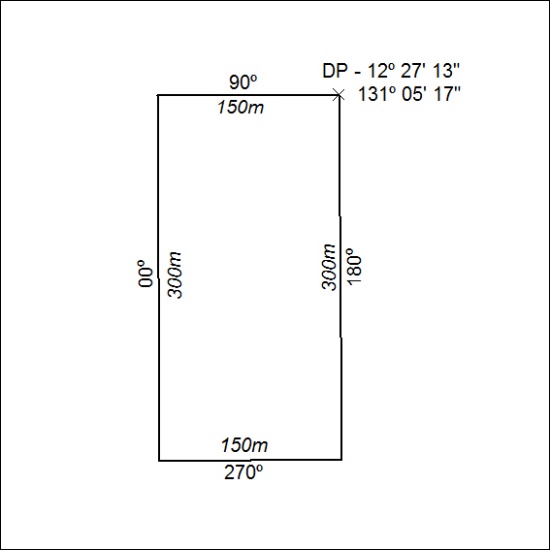 Mineral Titles Act 2010Mineral Titles Act 2010NOTICE OF LAND CEASING TO BE A MINERAL TITLE AREANOTICE OF LAND CEASING TO BE A MINERAL TITLE AREATitle Type and Number:Extractive Mineral Permit (Northern) 1283Area ceased on:13 August 2020Area:40.00 HectareLocality:KOOLPINYAHName of Applicants(s)Holder(s):100% ELITE INTERIORS NT PTY LTD [ACN. 153 658 514]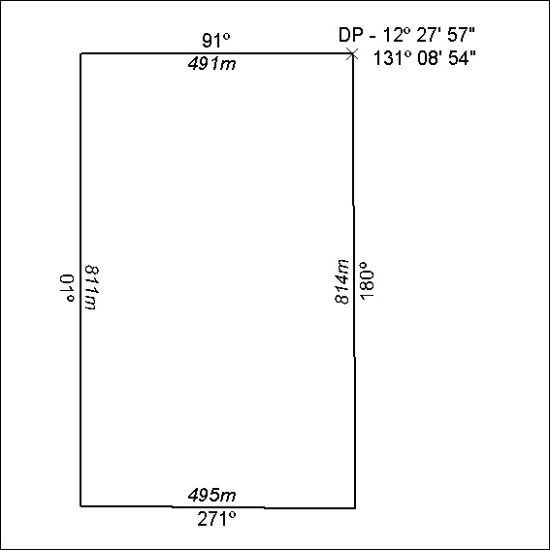 Mineral Titles Act 2010Mineral Titles Act 2010NOTICE OF LAND CEASING TO BE A MINERAL TITLE AREANOTICE OF LAND CEASING TO BE A MINERAL TITLE AREATitle Type and Number:Extractive Mineral Permit (Northern) 1329Area ceased on:13 August 2020Area:10.00 HectareLocality:KOOLPINYAHName of Applicants(s)Holder(s):100% ELITE INTERIORS NT PTY LTD [ACN. 153 658 514]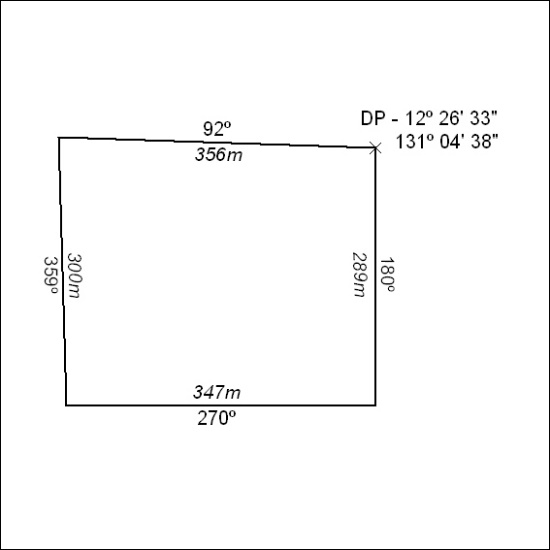 Mineral Titles Act 2010Mineral Titles Act 2010NOTICE OF LAND CEASING TO BE A MINERAL TITLE AREANOTICE OF LAND CEASING TO BE A MINERAL TITLE AREATitle Type and Number:Extractive Mineral Permit 23051Area ceased on:13 August 2020Area:12.00 HectareLocality:KOOLPINYAHName of Applicants(s)Holder(s):100% ELITE INTERIORS NT PTY LTD [ACN. 153 658 514]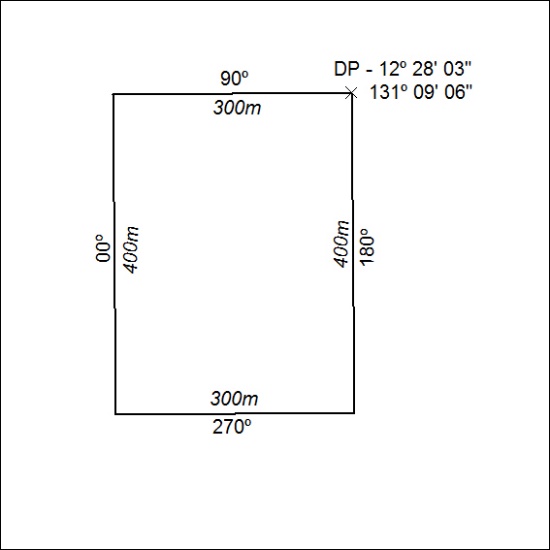 Mineral Titles Act 2010Mineral Titles Act 2010NOTICE OF LAND CEASING TO BE A MINERAL TITLE AREANOTICE OF LAND CEASING TO BE A MINERAL TITLE AREATitle Type and Number:Extractive Mineral Permit 23600Area ceased on:13 August 2020Area:36.00 HectareLocality:KOOLPINYAHName of Applicants(s)Holder(s):100% ELITE INTERIORS NT PTY LTD [ACN. 153 658 514]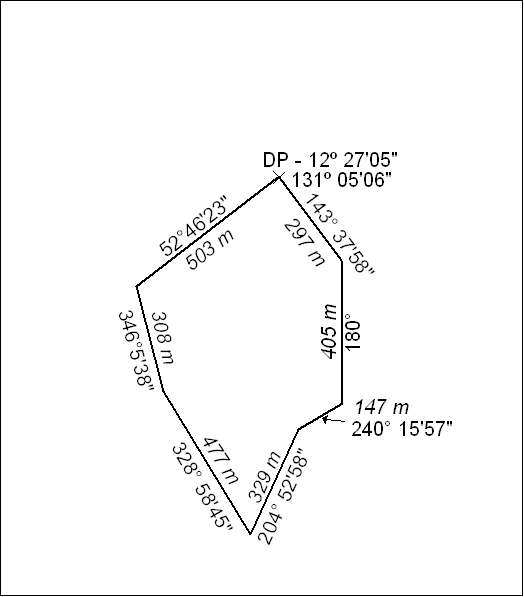 Mineral Titles Act 2010Mineral Titles Act 2010NOTICE OF LAND CEASING TO BE A MINERAL TITLE AREANOTICE OF LAND CEASING TO BE A MINERAL TITLE AREATitle Type and Number:Extractive Mineral Permit 28571Area ceased on:13 August 2020Area:15.00 HectareLocality:KOOLPINYAHName of Applicants(s)Holder(s):100% ELITE INTERIORS NT PTY LTD [ACN. 153 658 514]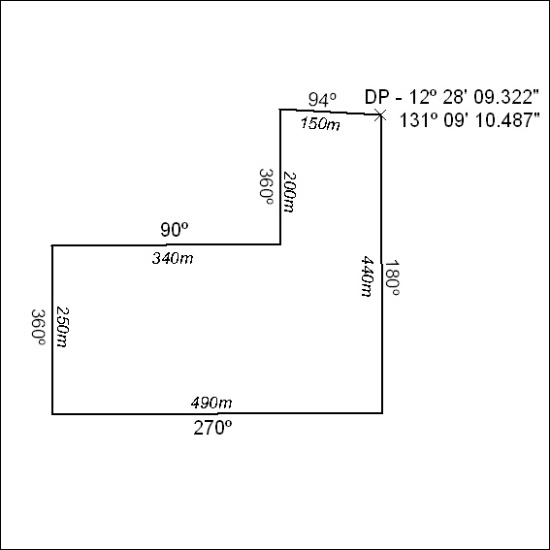 